Рекомендации Госпромнадзора по безопасной эксплуатации бытовых котлов, работающих на твердом виде топлива.         Основной причиной разрывов бытовых котлов    является замерзание систем отопления (расширительных баков) с прекращением циркуляции воды, что приводит к резкому повышению давления теплоносителя в котле. Замерзание систем отопления, как правило, происходит в чердачных помещениях при неутепленных или недостаточно утепленных расширительных баках, в тех случаях, когда котлы эксплуатируются на твердых видах топлива непостоянно или при наличии сквозняков, воздействующих на систему отопления.         В случае отсутствия циркуляции воды в системе отопления при горении топлива внутри поверхностей нагрева котла происходит закипание воды, сопровождающееся ростом давления. При достижении критического давления поверхности нагрева котла разрушаются. Из-за выброса из поврежденного котла большого объема пара и пароводяной смеси происходит повышение давления внутри помещения и, как следствие, разрушение несущих конструкций здания.18.01. 2021 года в частном доме в Минске взорвался твердотопливный котел. В доме, где случилось ЧП, живет семья из четырех человек, один из них ребенок 2008 года рождения. Они не пострадали. Предполагаемая версия - замерзание системы отопления расширительного бака естественной циркуляции.29.12.2021 года взрыв прогремел в частном жилом доме в деревне Зубки Клецкого района. В результате термические ожоги получили хозяйка дома и её 16-летний сын, находившиеся на кухне.13.01.2022 года отопительный котел взорвался в магазине "Чабарок" Дзержинского филиала Минского Облпотребобщества в городе Дзержинске. В результате разрыва котла повреждены стены котельной и смежных помещений магазина. Пострадавших нет. Причина разрыва котла устанавливается.         С целью предотвращения разрывов бытовых котлов необходимо:           убедиться, что запорные органы на подающем и обратном трубопроводах открыты, развоздушена система отопления;          удалить конденсат из нижнего кармана дымовой трубы;провести осмотр оголовков дымовых труб и каналов дымоходов и убедиться в отсутствии их обмерзания и закупорки;          до начала розжига котла открыть линию подпитки системы отопления и контрольную линию заполнения расширительного бака. Истечение воды из контрольной линии говорит о том, что система отопления не замерзла. При этом необходимо убедиться в том, что давление по манометру, установленному на котле, не растет.           Если из контрольной линии заполнения расширительного бака не пошла вода, а давление воды в котле растет и достигает давления в водопроводной сети, это свидетельствует о замерзании системы отопления. В этом случае котел разжигать категорически запрещается.          Необходимо определить место замерзания отопительной системы, отогреть его и только потом, когда из контрольной линии (при открытой подпиточной линии) потечет вода, можно постепенно разжигать котел, все время контролируя давление воды в котле по установленному на нем манометру.          Если давление воды в котле начинает приближаться к максимально допустимому, необходимо срочно прекратить подачу топлива в котел, удалить из котла в безопасное место и залить водой остатки горящего топлива. В этом случае система отопления не отогрета.          Работы по монтажу бытовых водогрейных котлов и отопительной системы рекомендуется выполнять только силами специализированных организаций. При этом необходимо, чтобы работники, выполняющие работы по монтажу и наладке котлов, проводили обучение пользователей с отметкой об этом в паспорте котла.ЗАПРЕЩАЕТСЯ:        использовать самодельные котлы, не оборудованные автоматикой безопасности и контрольно-измерительными приборами;        эксплуатировать неисправные котлы (котлы с неисправными манометрами, предохранительными устройствами) и самовольно отключать или демонтировать их;       проводить растопку котла при отрицательной температуре наружного воздуха при отсутствии циркуляции воды в отопительной системе;       хранить рядом с котлом горючие, смазочные и обтирочные материалы.Бобруйский межрайонный отдел Могилевского областного управления Госпромнадзора                                        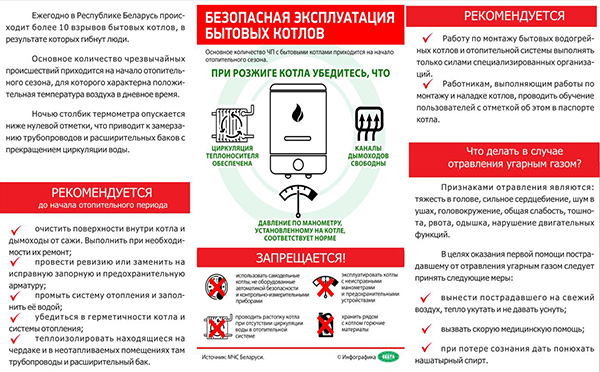 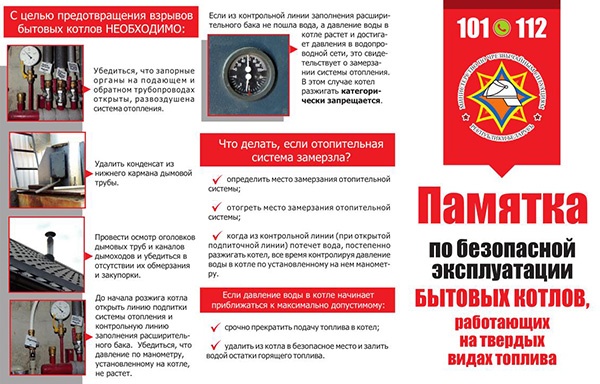 